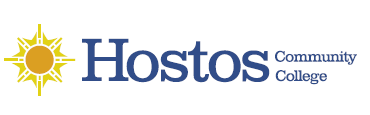 Senate Grants CommitteeSenate Grants CommitteeWednesday, March 4, 20203:15 pm – 4:15 pm, Room B-401AgendaCall to orderChanges in the committee  membership Vote on minutes from 12/12/19 meetingOverview of grants from foundations and non-government funding agencies. Susan Pinamonti, Director of Corporate and Foundation RelationsIRB process at Hostos CC. 
Open forum, plans and closing remarksNext meeting date selection